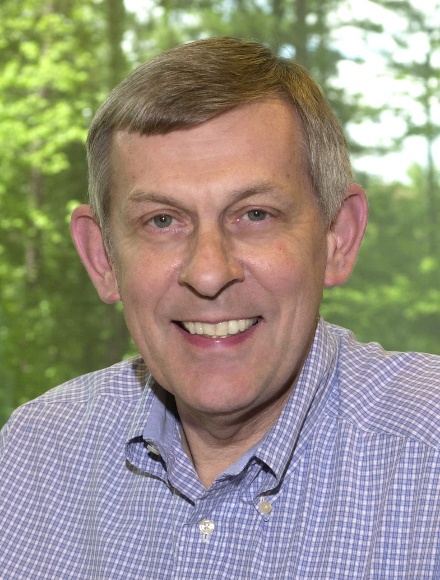 DR R. JULIAN PRESTONR. Julian Preston has a Special Government Employee (Expert, Radiation Effects) appointment at the U.S. Environmental Protection Agency (EPA). He previously served as the Associate Director for Health (2007-2012) and the Director of the Environmental Carcinogenesis Division at EPA. Dr. Preston’s research and current activities have focused on how knowledge of the mechanisms of induction of radiation- and chemical-induced adverse health effects can be used in cancer and genetic risk assessments. He has served in various capacities with NCRP, ICRP and UNSCEAR. Dr Preston was the 2002 Lauriston S. Taylor Lecturer awarded by the NCRP and is a Fellow of the UKs Royal Society for Radiation Protection. Dr. Preston has published more than 240 peer-reviewed papers and chapters. He received his B.A. and M.A. from Peterhouse, Cambridge University, England, in genetics and his Ph.D. from Reading University, England, in radiation genetics. 